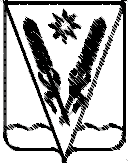 АДМИНИСТРАЦИЯ НОВОВЛАДИМИРОВСКОГО СЕЛЬСКОГО ПОСЕЛЕНИЯТБИЛИССКОГО РАЙОНАПОСТАНОВЛЕНИЕ от 30 июня 2015 года                                                                            № 82ст-ца НововладимировскаяО проведении публичных слушанийпо вопросу «Рассмотрение проекта планировки и межевания территории для размещения распределительного газопровода низкого давления по ул. Ленина в ст. Нововладимировской»В соответствии с частью 1 ст. 46 Градостроительного кодекса Российской Федерации, федерального закона от 06.10.2003 № 131-ФЗ «Об общих принципах организации местного самоуправления в Российской Федерации», руководствуясь решением Совета Нововладимировского сельского поселения Тбилисского района от  08 мая 2008 года «Об утверждении Положения о публичных слушаниях в Нововладимировском сельском поселении Тбилисского района», уставом Нововладимировского сельского поселения Тбилисского района,  п о с т а н о в л я ю:          1.Назначить проведение публичных слушаний по вопросу  «Рассмотрение проекта планировки и межевания территории для размещения распределительного газопровода низкого давления по ул. Ленина в ст. Нововладимировской», разработанного Градостроительным центром Тбилисского района, на 1 августа 2015 года.          2. Определить место проведение публичных слушаний – здание МБУК «Нововладимировский КДЦ» по адресу ст. Нововладимировская, ул. Ленина, 11; время проведения – 14-00 часов.          3.Создать оргкомитет по проведению публичных слушаний (приложение №1)          4. Контроль за выполнением настоящего постановление оставляю за собой.           5. Настоящее постановление вступает в силу со дня его обнародования.Глава Нововладимировского сельского поселения Тбилисского района		          	          	                     А.Н. СтойкинПРИЛОЖЕНИЕ к постановлению  администрации     				                               Нововладимировского сельского                           поселения Тбилисского районаот _________________ №_____СОСТАВоргкомитета по проведению публичных слушаний по вопросу «Рассмотрение проекта планировки и межевания территории для размещения распределительного газопровода низкого давления по ул. Ленина в ст. НововладимировскойСтойкин				 глава Нововладимировского сельского поселенияАлексей Николаевич 		Тбилисского района, председатель комиссии;Сторожков      			инженер, землеустроитель администрации Евгений Владиславович       	Нововладимировского сельского поселения                                                                             Тбилисского района, секретарь;Члены комиссииЕфименко			           главный специалист администрации Юлия Борисовна              	 Нововладимировского сельского поселения                 					 Тбилисского  района;Кухарь			          заведующая библиотекой ст.Нововладимировская;Любовь Николаевна               (по согласованию);Мордвяникова                         эксперт администрации Татьяна Анатольевна       	Нововладимировского сельского поселения.                           Глава Нововладимировского сельского поселения Тбилисского района		     		                      А.Н. Стойкин